Beteiligungsbogenzum Projekt Europa in Baden-Württemberg--------------------------------------------------	------------------------------------------   ---------------Nachname				           Vorname				Titel-----------------------------------------------------------------------------------------------------------------E-Mail-AdresseMich beschäftigen folgenden Themen:-----------------------------------------------------------------------------------------------------------------------------------------------------------------------------------------------------------------------------------------------------------------------------------------------------------------------------------------------------------------------------------------------------------------------------------------------------------------------------------------------------------------------------------------------------------------------------------------------------------------------------------------------------------------------------------------------------------------------------------------------------------------------------------------------------------------------Ansprechpartner im Ministerium der Justiz und für Europa:Alexandra Magiera, Tel.: 0711-279-2407, E-Mail: Alexandra.Magiera@jum.bwl.de Ansprechpartner im Staatsministerium: Timo Peters, Tel.: 0711-2153-426, E-Mail: Timo.Peters@stm.bwl.de 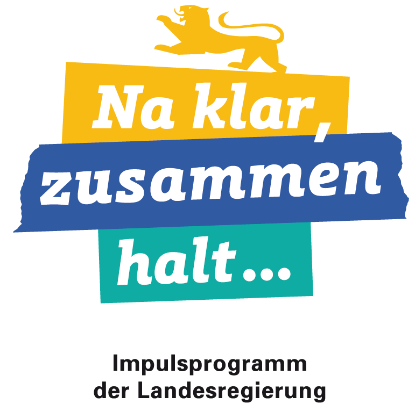 